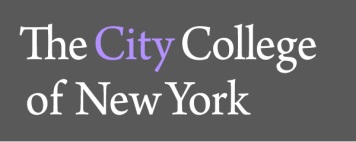 Office of General EducationA218C    Tel: 212.650.8066Repeating FIQWS under PathwaysIf a studentHe/She shouldOutcomeFails both topic and composition section of FIQWSRetake FIQWS, both sections (same number/category as before); apply for F repeatIf grade of C or better is earned, it will replace the old grade in the calculation of the overall GPA; the F will remain on the transcript. If a grade below C is earned (C-, D, or F), the F repeat policy will not apply; both old and new grades will be calculated in the GPA.Passes topic but fails composition section of FIQWSTake ENGL 110If grade of C or better is earned, it will replace the old grade in the calculation of the overall GPA; the F will remain on the transcript. If a grade below C is earned (C-, D, or F), the F repeat policy will not apply; both old and new grades will be calculated in the GPA.Fails topic but passes composition section of FIQWSEither: (1) Continue taking Gen Ed courses including a course in the same Pathways category as FIQWS (recommended)Or:  (2) Retake FIQWS, both sections (same number/ category as before); apply for F repeat(1) FIQWS grades attained remain on the transcript.(2) If grade of C or better is earned in topic, it will replace the old grade in the calculation of the overall GPA; the F will remain on the transcript. If a grade below C is earned (C-, D, or F), the F repeat policy will not apply; both old and new grades will be calculated in the GPA. Financial aid will not cover the composition section repeat; the old grade and the new grade in composition section will be averaged.